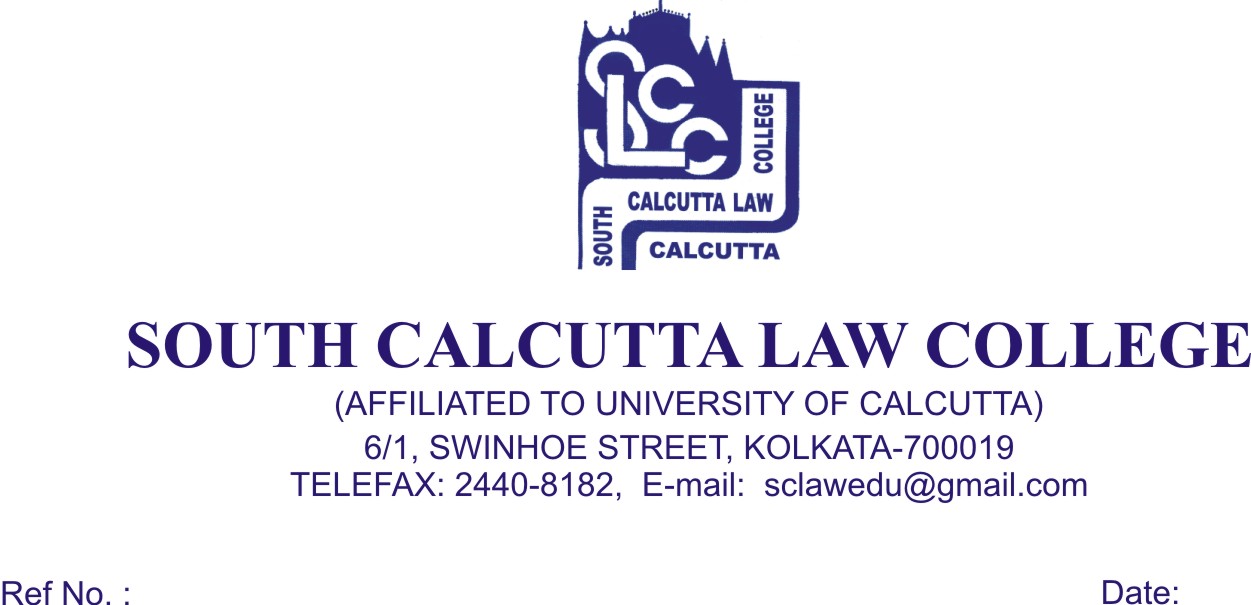           NOTICE                                                                                                                                                          Date – 10/02/2018Students  of  2nd  Semester, 4th  Semester, 6th   Semester and Honours. and General Candidates, 8th Semester    and   Honours.   and   General Candidates of B.A.LL.B (5 year course), Examination, 2018 are hereby notified   that issuance and submission of ‘Review Form’ will be  conducted   in  the  office  room    on  13th February, 2018 (Tuesday), 15th February 2018 (Thursday) and 16th February 2018 (Friday) from 09.00 a.m. to 11.00 a.m. respectively along with Re – examination Fees of Rs.110/- (Rupees One Hundred and Ten) only for 1(One) Paper and Rs. 220/- (Rupees Two Hundred and Twenty) only for 2 (Two) papers. All students are required to bring the photocopies of last Semester mark sheet.No Candidates will be entertained after 16.02.2018 and without the ‘FEES CARD’. Interested Students Contact Mr. Raju Kahar in the office room immediately.      Dr. Debasis Chattopadhyay            Principal